St-Jérôme, le 26 octobre 2021 À toutes les membres,Conformément aux statuts et règlements, l’Exécutif annonce le remplacement de deux postes temporairement vacants au sein de l’unité locale St-Jérôme. Les membres de l’unité locale qui désirent faire partie d’une équipe dynamique doivent faire parvenir leur formulaire avec une lettre de présentation indiquant pourquoi elles sont la meilleure candidate pour ce poste.Poste :2 postes de représentante locale unité locale St-JérômeDurée du mandat :Jusqu’au retour des personnes détenant les postes.Fonction :Consultez l’article 42 des statuts et règlements : http://www.fiqsante.qc.ca/laurentides/wp-content/uploads/sites/21/2017/05/Statuts_et_reglements_FIQ-SPSL_Revise_le_7_novembre_2018.pdf?download=1 Marche à suivreChaque candidate doit être membre en règle du syndicat FIQ – Syndicat des professionnelles en soins des Laurentides et provenir de l’unité locale St-Jérôme. Elle doit remplir le formulaire prévu à cet effet et le retourner (les signatures électroniques sont autorisées), avant le 31 octobre 2021, à 16 h, à :Isabelle ThibaultSecrétairesecretaire.spsl@gmail.comLes candidates peuvent obtenir copie du formulaire de mise en candidature à leur bureau syndical de l’unité locale ou en contactant Isabelle Thibault au secretaire.spsl@gmail.com ;La candidate doit être appuyée de deux (2) membres du syndicat ;Les candidates doivent accompagner leur mise en candidature d’un texte de présentation en indiquant pourquoi elles sont la meilleure candidate. L’exécutif choisira les remplaçantes sous recommandation de l’équipe de représentantes élues de l’unité locale.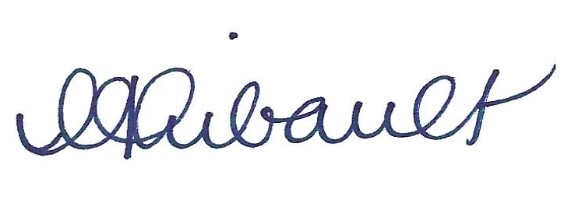 Isabelle ThibaultSecrétaire FIQ-SPSLÉligibilité :être membre en règle du FIQ – Syndicat des professionnelles en soins des Laurentides,  Unité locale St-JérômeMerci d’écrire lisiblement :	Sexe : H  F Nom :	Prénom :	Date de naissance :	    Titre d’emploi :	_______Adresse : _____________________________________________________________________________________________Adresse courriel : _____________________________________________________________________________________Nom de l’unité locale :	_________________________Secteur (Nord-Centre-Sud) :	_________________________Je pose ma candidature au poste : _________________________________________Candidature proposée par : 1___________________________________________________________________________________________________Nom	                                           Unité locale	                                         Signature2 ___________________________________________________________________________________________________Nom	                                           Unité locale	                                         Signature________________________________________________Signature de la candidateRetournez ce formulaire, avant le 31 octobre 2021, à 16 h, par courriel à secretaire.spsl@gmail.com Les candidates doivent accompagner leur mise en candidature d’un texte de présentation en indiquant pourquoi elles sont la meilleure candidate. Une version électronique serait préférable, mais vous pouvez aussi utiliser l’espace ci-après :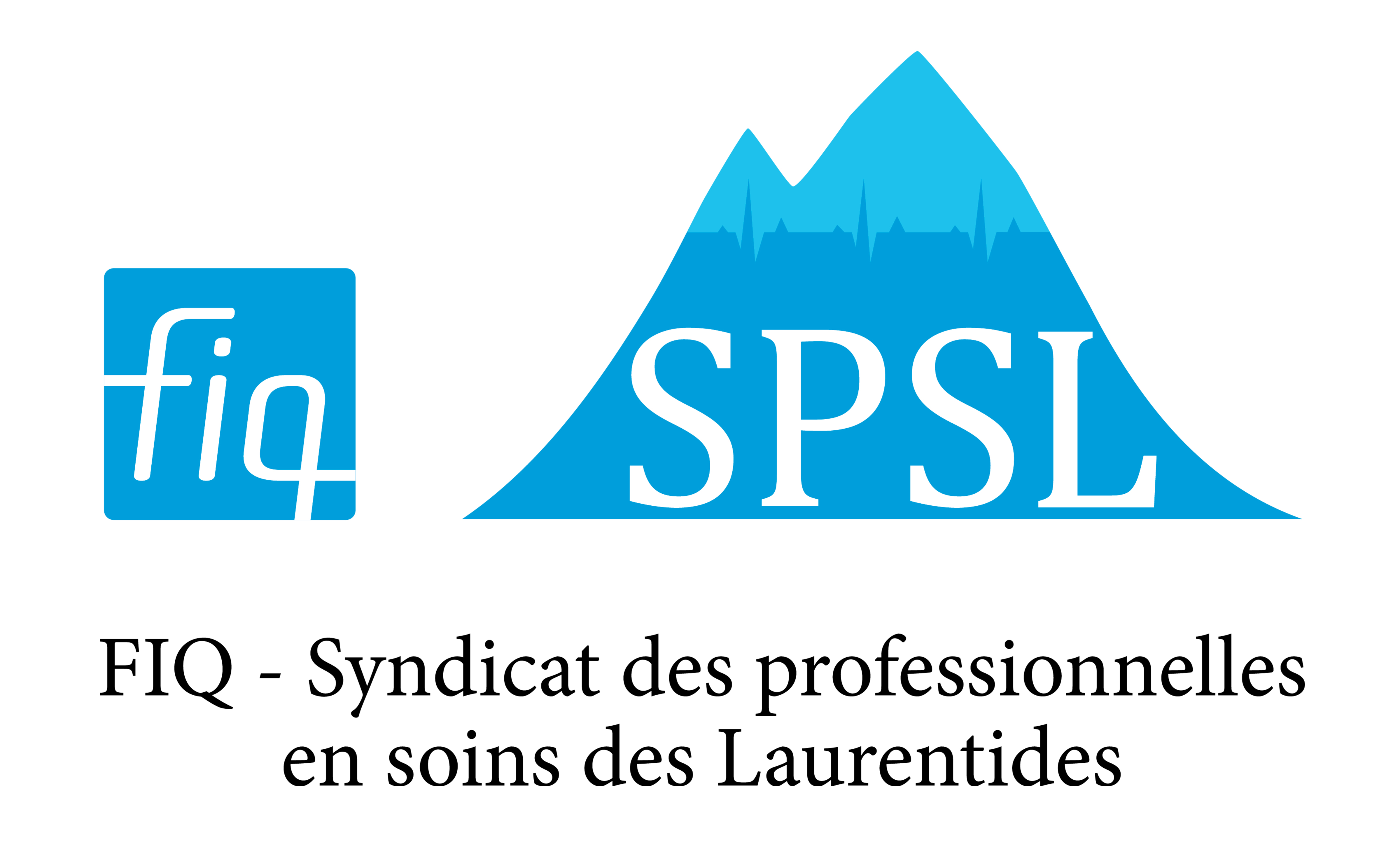 AVIS DE REMPLACEMENT POSTES TEMPORAIREMENT VACANTSUnité locale Saint-JérômeFORMULAIRE DE MISE EN CANDIDATURE ESPACE RÉSERVÉ AU RESPONSABLE D’ÉLECTIONESPACE RÉSERVÉ AU RESPONSABLE D’ÉLECTIONESPACE RÉSERVÉ AU RESPONSABLE D’ÉLECTIONFORMULAIRE DE MISE EN CANDIDATURE Candidate             Proposeures         Documents              Membre en règle   FORMULAIRE DE MISE EN CANDIDATURE Vérifié par :FORMULAIRE DE MISE EN CANDIDATURE Date :